PERSON SPECIFICATION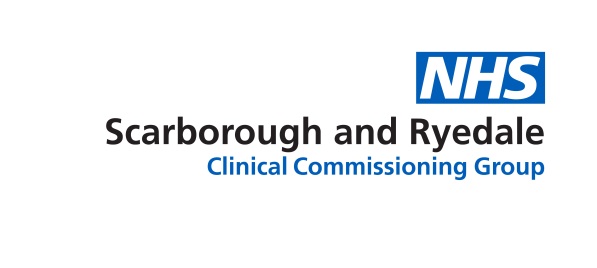 EssentialDesirableEducation & QualificationsRelevant ExperienceKnowledgeSkills & AbilitiesPersonal Attributes